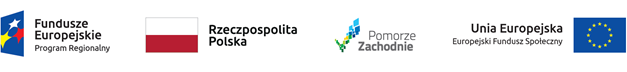 INFORMACJA O WYBORZE OFERTYDyrektor Przedszkola Miejskiego  Nr 1 w Kołobrzegu informuje, że na zapytanie ofertowe       z dnia 19.11.2021 r. dotyczącego  „Dywan interaktywny, pakiet programów edukacyjnych’’ w Przedszkolu Miejskim nr 1 z Oddziałami Integracyjnymi im. Juliana Tuwima w Kołobrzegu, złożono 1 ofertę.Do realizacji zadania wybrano firmę; „Wilanka sp. z o.o.”  , która spełniła  kryteria zapytania ofertowego  odnoszącego się do przedmiotu zamówienia oraz najkorzystniejszą ofertę od względem ekonomicznym.NrNazwa i adres firmyWartość brutto złTermin realizacji1.Wilanka sp. z o.o. ul. Lindleya 1602-013 Warszawa9268,0520.12.2021